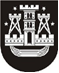 KLAIPĖDOS MIESTO SAVIVALDYBĖS TARYBASPRENDIMASDĖL Akcinės bendrovės „klaipėdos vanduo“ dalyvavimo reorganizavime   2019 m. sausio 31 d. Nr. T2-6KlaipėdaVadovaudamasi Lietuvos Respublikos vietos savivaldos įstatymo 16 straipsnio 2 dalies 21 punktu, Lietuvos Respublikos valstybės ir savivaldybių turto valdymo, naudojimo ir disponavimo juo įstatymo 8 straipsnio 1 dalies 1 punktu, 12 straipsnio 1 dalimi, Lietuvos Respublikos akcinių bendrovių įstatymo 20 straipsnio 1 dalies 21 punktu, 62 straipsnio 1 dalimi ir Savivaldybių turtinių ir neturtinių teisių įgyvendinimo savivaldybių valdomose įmonėse tvarkos aprašo, patvirtinto Lietuvos Respublikos Vyriausybės . birželio 6 d. nutarimu Nr. 567 „Dėl Savivaldybių turtinių ir neturtinių teisių įgyvendinimo savivaldybių valdomose įmonėse tvarkos aprašo patvirtinimo“ 
5.1.2 papunkčiu, Klaipėdos miesto savivaldybės taryba nusprendžia:1. Pavesti Klaipėdos miesto savivaldybės administracijos direktoriui, AB „Klaipėdos vanduo“ (toliau – Bendrovė) savivaldybei nuosavybės teise priklausančių akcijų valdytojui, įgalioti savo atstovą Bendrovės visuotiniame akcininkų susirinkime balsuoti už jos dalyvavimą akcinės bendrovės „Klaipėdos rajono vandenys“, kodas 163182663, buveinės adresas: Ryšininkų g. 11, Klaipėda, reorganizavime prijungimo būdu, pastarąją prijungiant prie Bendrovės, ir atlikti visus reikalingus veiksmus, susijusius su reorganizavimo procedūrų tinkamu užtikrinimu. 2. Skelbti šį sprendimą Klaipėdos miesto savivaldybės interneto svetainėje.Savivaldybės mero pavaduotojaJudita Simonavičiūtė